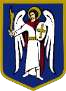 ДЕПУТАТКИЇВСЬКОЇ МІСЬКОЇ РАДИ IX СКЛИКАННЯ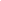 «	»	202   р.	№ 	ДиректоруДепартаменту транспортної інфраструктури виконавчого органу Київської міської ради (КМДА) Р.КАНДИБОРУДепутатське зверненняЩодо аварійного стану асфальтобетонного покриття   на всій протяжності Великої Кільцевої дороги Шановна Руслане Васильовичу!До мене, як до депутата Київської міської ради, систематично звертаються мешканці Оболонського району міста Києва з численними заявами щодо неналежного стану асфальтобетонного покриття на всій протяжності Великої Кільцевої дороги. За інформацією мешканців, після танення снігу асфальтобетонне покриття Великої Кільцевої дороги знаходиться у вкрай  аварійному технічному стані. В дорожньому покритті наявні численні глибокі ями, пагорби, нерівності. Дана ділянка дороги користується великим попитом серед мешканців м. Києва та є важливим об’єктом транспортної інфраструктури м. Києва.  Через відсутність якісного дорожнього покриття та інтенсивний автомобільний рух на різних ділянках Великої Кільцевої дороги щоденно  відбуваються дорожньо-транспортні пригоди та пошкодження транспортних засобів мешканців. З метою забезпечення безпечних умов руху транспортних засобів на даній ділянці окружної дороги необхідно якнайшвидше забезпечити проведення поточного ремонту.У зв’язку з вищенаведеним, з метою забезпечення прав та інтересів громадян, враховуючи актуальність та важливість порушеного питання, керуючись ч. 4 ст. 12, ст. ст. 13, 14, 15, 17 Закону України «Про статус депутатів місцевих рад», прошу Вас вжити всіх організаційно-правових заходів щодо проведення поточного ремонту  асфальтобетонного покриття Великої Кільцевої дороги  якнайшвидше.Крім того, прошу Вас включити роботи з ремонту асфальтобетонного покриття за даною адресою, до адресного переліку об’єктів для виконання робіт з капітального ремонту в рамках Програми економічного і соціального розвитку м. Києва на 2022-2023 роки.Про результати розгляду звернення прошу повідомити мене через систему електронного документообігу АСКОД у встановлений законодавством строк.З повагоюДепутат                                                                                          Олександр БРОДСЬКИЙ Вик. Шевченко Альона0992371716